King Saud University											    Math 131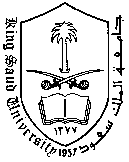 Science and Medical Studies Section for girls							     First Term 1432HCollege of Science										 second midterm Department of Mathematics									90 minutes       2- For X,y are real numbers show that if x+y is irrational  then either x is irrational or y is irrational. 3-  Show that .Question 4 a- Let  be a relation on the real numbers R such that show that:  i-  is an equivalence relation on R        ii- Express  	           iii- Find			          Name:Name:Name:Name:Name:Name:Student No.:Student No.:Student No.:Student No.:Student No.:Student No.:Section No.:Section No.:Section No.:Section No.:Section No.:Section No.:Sequence No.:Sequence No.:Sequence No.:Sequence No.:Sequence No.:Sequence No.:Question No.IIIIIIIIIIIIIIVTotalTotalMarkQUESTION IChoose the correct answerQUESTION IChoose the correct answerQUESTION IChoose the correct answerQUESTION IChoose the correct answerQUESTION IChoose the correct answerQUESTION IChoose the correct answerQUESTION IChoose the correct answerQUESTION IChoose the correct answerQUESTION IChoose the correct answerQUESTION IChoose the correct answerQUESTION IChoose the correct answerQUESTION IChoose the correct answerIf is any set and ,  if    is the power set of then :If is any set and ,  if    is the power set of then :If is any set and ,  if    is the power set of then :If is any set and ,  if    is the power set of then :If is any set and ,  if    is the power set of then :If is any set and ,  if    is the power set of then :If is any set and ,  if    is the power set of then :If is any set and ,  if    is the power set of then :If is any set and ,  if    is the power set of then :If is any set and ,  if    is the power set of then :If is any set and ,  if    is the power set of then :If is any set and ,  if    is the power set of then :i. i. ii. ii. ii. ii. iii. iii. iii. iv. None of the previous.iv. None of the previous.iv. None of the previous.2.If    then  is equal to :2.If    then  is equal to :2.If    then  is equal to :2.If    then  is equal to :2.If    then  is equal to :2.If    then  is equal to :2.If    then  is equal to :2.If    then  is equal to :2.If    then  is equal to :2.If    then  is equal to :2.If    then  is equal to :2.If    then  is equal to :i. i. ii. .ii. .ii. .ii. .iii. .iii. .iii. .iv. None of the previous.iv. None of the previous.iv. None of the previous.3. If   then A is equal to:3. If   then A is equal to:3. If   then A is equal to:3. If   then A is equal to:3. If   then A is equal to:3. If   then A is equal to:3. If   then A is equal to:3. If   then A is equal to:3. If   then A is equal to:3. If   then A is equal to:3. If   then A is equal to:3. If   then A is equal to:i. .i. .ii. - ii. - ii. - ii. - iii. -.iii. -.iii. -.iv. None of the previous.iv. None of the previous.iv. None of the previous.4. If  is a relation on  such that  is odd then :4. If  is a relation on  such that  is odd then :4. If  is a relation on  such that  is odd then :4. If  is a relation on  such that  is odd then :4. If  is a relation on  such that  is odd then :4. If  is a relation on  such that  is odd then :4. If  is a relation on  such that  is odd then :4. If  is a relation on  such that  is odd then :4. If  is a relation on  such that  is odd then :4. If  is a relation on  such that  is odd then :4. If  is a relation on  such that  is odd then :4. If  is a relation on  such that  is odd then :i. is reflexive and symmetrici. is reflexive and symmetricii. is symmetric and not reflexive.ii. is symmetric and not reflexive.ii. is symmetric and not reflexive.ii. is symmetric and not reflexive.iii. is symmetric and transitive.iii. is symmetric and transitive.iii. is symmetric and transitive.iv. None of the previous.iv. None of the previous.iv. None of the previous.Question 2: a- By using the principal of mathematical induction show that  .b- If  are sets show that .c- If  is a family of sets and   is any set ,show that :        .Question 3 1- Show that there exist integers  m,n such that 2m+9n=1.Question 2: a- By using the principal of mathematical induction show that  .b- If  are sets show that .c- If  is a family of sets and   is any set ,show that :        .Question 3 1- Show that there exist integers  m,n such that 2m+9n=1.Question 2: a- By using the principal of mathematical induction show that  .b- If  are sets show that .c- If  is a family of sets and   is any set ,show that :        .Question 3 1- Show that there exist integers  m,n such that 2m+9n=1.Question 2: a- By using the principal of mathematical induction show that  .b- If  are sets show that .c- If  is a family of sets and   is any set ,show that :        .Question 3 1- Show that there exist integers  m,n such that 2m+9n=1.Question 2: a- By using the principal of mathematical induction show that  .b- If  are sets show that .c- If  is a family of sets and   is any set ,show that :        .Question 3 1- Show that there exist integers  m,n such that 2m+9n=1.Question 2: a- By using the principal of mathematical induction show that  .b- If  are sets show that .c- If  is a family of sets and   is any set ,show that :        .Question 3 1- Show that there exist integers  m,n such that 2m+9n=1.Question 2: a- By using the principal of mathematical induction show that  .b- If  are sets show that .c- If  is a family of sets and   is any set ,show that :        .Question 3 1- Show that there exist integers  m,n such that 2m+9n=1.Question 2: a- By using the principal of mathematical induction show that  .b- If  are sets show that .c- If  is a family of sets and   is any set ,show that :        .Question 3 1- Show that there exist integers  m,n such that 2m+9n=1.Question 2: a- By using the principal of mathematical induction show that  .b- If  are sets show that .c- If  is a family of sets and   is any set ,show that :        .Question 3 1- Show that there exist integers  m,n such that 2m+9n=1.Question 2: a- By using the principal of mathematical induction show that  .b- If  are sets show that .c- If  is a family of sets and   is any set ,show that :        .Question 3 1- Show that there exist integers  m,n such that 2m+9n=1.Question 2: a- By using the principal of mathematical induction show that  .b- If  are sets show that .c- If  is a family of sets and   is any set ,show that :        .Question 3 1- Show that there exist integers  m,n such that 2m+9n=1.Question 2: a- By using the principal of mathematical induction show that  .b- If  are sets show that .c- If  is a family of sets and   is any set ,show that :        .Question 3 1- Show that there exist integers  m,n such that 2m+9n=1.